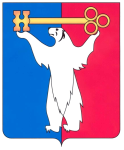 РОССИЙСКАЯ ФЕДЕРАЦИЯКРАСНОЯРСКИЙ КРАЙНОРИЛЬСКИЙ ГОРОДСКОЙ СОВЕТ ДЕПУТАТОВР Е Ш Е Н И ЕО внесении изменений в решение Городского Совета от 23.10.2007 № 5-94 «Об утверждении Положения о бюджете и бюджетном процессе на территории муниципального образования город Норильск»В соответствии с Бюджетным кодексом Российской Федерации, Уставом муниципального образования город Норильск, Городской СоветРЕШИЛ:1. Внести в Положение о бюджете и бюджетном процессе на территории муниципального образования город Норильск, утвержденное решением Городского Совета от 23.10.2007 № 5-94 (далее - Положение), следующие изменения:1.1. Статью 4 Положения дополнить новым подпунктом «и) следующего содержания:«и) принимает решение о формировании бюджетного прогноза города на долгосрочный период;».1.2. В статье 5.1 Положения:- подпункт «о)» считать подпунктом «п)»;- дополнить новым подпунктом «о)» следующего содержания:«о) утверждает порядок разработки и утверждения, период действия, а также требования к составу и содержанию бюджетного прогноза города на долгосрочный период, а также утверждает бюджетный прогноз (изменения бюджетного прогноза) города на долгосрочный период;».1.3. Подпункт «б» пункта 1 статьи 6 Положения изложить в следующей редакции:«б) получает от иных финансовых органов, иных органов государственной власти, органов местного самоуправления сведения и материалы, необходимые для составления проекта бюджета города, отчета об исполнении бюджета города, а также в случаях, предусмотренных действующим законодательством и муниципальными правовыми актами, получает необходимые для составления отчета об исполнении бюджета города сведения и материалы от иных юридических лиц;». 1.4.  В пункте 5 статьи 13 Положения:- в абзаце восьмом слова «и видов» исключить;- дополнить абзацем девятым следующего содержания:«Финансовое управление Администрации города Норильска утверждает перечень кодов видов источников финансирования дефицита бюджета города, главными администраторами которых являются органы местного самоуправления города и (или) находящиеся в их ведении казенные учреждения.».1.5. Абзац третий пункта 8 статьи 15 Положения изложить в следующей редакции:«- закупку товаров, работ, услуг для обеспечения муниципальных нужд;».1.6. В абзаце первом пункта 3 статьи 15.1 Положения слова «(за исключением полномочий, связанных с введением в установленном порядке в эксплуатацию объектов муниципальной собственности)» исключить.1.7. В пункте 6 статьи 16 Положения слова «ежеквартальному и» исключить.1.8. Пункт 1 статьи 23 Положения изложить в следующей редакции:«1. В целях своевременного и качественного составления проекта бюджета города Финансовое управление Администрации города Норильска имеет право получать необходимые сведения от иных финансовых органов, а также от иных органов государственной власти, органов местного самоуправления города.».1.9. Пункты 2,3 статьи 23 Положения изложить в следующей редакции:«2. Составление проекта бюджета города основывается на:а) положениях послания Президента Российской Федерации Федеральному Собранию Российской Федерации, определяющих бюджетную политику (требования к бюджетной политике) в Российской Федерации, основных направлениях таможенно-тарифной политики Российской Федерации;б) основных направлениях бюджетной политики и основных направлениях налоговой политики города;в) прогнозе социально-экономического развития города;г) бюджетном прогнозе города (проекте бюджетного прогноза города, проекте изменений бюджетного прогноза города) на долгосрочный период;д) муниципальных программах (проектах муниципальных программ, проектах изменений указанных программ).3. Для составления проекта бюджета города используются следующие документы и материалы:а) сценарные условия функционирования экономики Российской Федерации на очередной финансовый год (очередной финансовый год и плановый период), содержащие основные макроэкономические показатели и приоритеты социально-экономической политики;б) основные принципы взаимоотношений федерального бюджета, бюджетов субъектов Российской Федерации и местных бюджетов;в) статистическая отчетность и другая информация, необходимая для разработки прогноза социально-экономического развития территории и составления проекта бюджета города на очередной финансовый год (очередной финансовый год и плановый период);г) Закон Красноярского края, регулирующий межбюджетные отношения;д) нормативные правовые акты органов местного самоуправления города, касающиеся вопросов составления проекта бюджета города, межбюджетных отношений;е) реестр расходных обязательств города;ж) отчет об исполнении бюджета города за отчетный финансовый год;з) основные показатели ожидаемого исполнения бюджета города за текущий финансовый год.».1.10. Статью 24 Положения дополнить пунктом 6 следующего содержания:«6. В целях формирования бюджетного прогноза города на долгосрочный период в порядке, установленном правовым актом Администрации города Норильска, разрабатывается прогноз социально-экономического развития города на долгосрочный период.».1.11. В наименовании, пункте 3 статьи 26 Положения слова «направления бюджетной и налоговой политики города» заменить словами «направления бюджетной политики и основные направления налоговой политики».1.12. В абзаце третьем пункта 2 статьи 30 Положения слова «двух месяцев» заменить словами «трех месяцев».1.13. Абзац пятый пункта 3 статьи 32 Положения после слов «(очередной финансовый год и плановый период)» дополнить словами «и распределение бюджетных ассигнований по целевым статьям (муниципальным программам и непрограммным направлениям деятельности), группам (группам и подгруппам) видов расходов классификации расходов бюджетов на очередной финансовый год (очередной финансовый год и плановый период), а также по разделам и подразделам классификации расходов бюджетов».1.14. В статье 33 Положения:- абзац второй пункта 1 изложить в следующей редакции:«- основные направления бюджетной политики и основные направления налоговой политики города;»;- абзац седьмой пункта 1 изложить в следующей редакции:«- паспорта (проекты паспортов) муниципальных программ (проекты изменений в указанные паспорта), в случае утверждения решением о бюджете распределения бюджетных ассигнований по муниципальным программам и непрограммным направлениям деятельности;»;1.15. Статью 33 Положения дополнить абзацем двенадцатым следующего содержания:«-  проект бюджетного прогноза (проект изменений бюджетного прогноза) города на долгосрочный период (за исключением показателей финансового обеспечения государственных (муниципальных) программ).».1.16. Подпункт «д)» пункта 4 статьи 35 Положения изложить в следующей редакции:«д) распределение бюджетных ассигнований по целевым статьям (муниципальным программам и непрограммным направлениям деятельности), группам (группам и подгруппам) видов расходов классификации расходов бюджетов на очередной финансовый год (очередной финансовый год и плановый период), а также по разделам и подразделам классификации расходов бюджетов.».2. Контроль исполнения решения возложить на председателя комиссии Городского Совета по бюджету и собственности Цюпко В.В.3. Решение вступает в силу со дня принятия и распространяет свое действие на правоотношения, возникшие:- с 01.01.2014 по пункту 1.5 настоящего решения;- с 06.10.2014 по пунктам 1.9, 1.10, 1.11, 1.14 настоящего решения;- с 22.10.2014 по пунктам 1.4, 1.6, 1.7 настоящего решения;- с 01.01.2015 по пунктам 1.1, 1.2, 1.12, 1.15 настоящего решения.4. Решение опубликовать в газете «Заполярная правда».« 17 » февраля 2015 года№ 22/4-467Глава города НорильскаО.Г. Курилов